§1660-F.  Standard accounting practicesThe commissioner shall adopt rules no later than 180 days after July 3, 1995 that must contain the requirements for the state report for the department and, at a minimum, the following requirements.  [RR 1997, c. 2, §9 (COR).]1.  Accounting systems and reporting.  Community agencies shall maintain an accounting system in accordance with rules adopted by the commissioner.  The rules must require annual financial reporting to the department.  The annual reporting requirements and the related dollar thresholds of accountability are as follows.A.  If the community agency expends less than $100,000, the agency shall comply with the terms of financial reporting contained in the individual social service agreements with the department.  [PL 2021, c. 10, §3 (AMD).]A-1.  If the community agency expends between $100,000 and $500,000, the agency shall have an entitywide review of its financial statements and agreement supplemental schedules conducted by a qualified independent public accountant.  [PL 2021, c. 10, §4 (NEW).]B.  If the community agency expends $500,000 or more of agreement funding from the department, the agency must have an entitywide financial and compliance audit of the agency's financial statements and agreement supplemental schedules prepared by a qualified independent public accountant in accordance with the reporting requirements for the department and comply with the terms of financial reporting contained in the individual social service agreements with the department.  [PL 2005, c. 519, Pt. SS, §2 (AMD).][PL 2021, c. 10, §§3, 4 (AMD).]2.  Internal control structures.  A community agency shall maintain and utilize internal control structures adequate to provide reasonable assurance that federal, state and other funds are managed and expended in compliance with applicable laws, rules and agreement terms.[PL 1995, c. 402, Pt. C, §2 (NEW).]3.  Access to records.  A community agency shall permit independent private and governmental auditors to have access to the agency's records and financial statements to ensure compliance with applicable laws, rules and agreement terms.[PL 1995, c. 402, Pt. C, §2 (NEW).]4.  Record retention.  A community agency shall retain accounting and operational records for at least 3 years after expiration of the agency's fiscal year or longer if required by circumstances such as appeals or litigation.[PL 1995, c. 402, Pt. C, §2 (NEW).]SECTION HISTORYPL 1995, c. 402, §C2 (NEW). RR 1997, c. 2, §9 (COR). PL 2005, c. 519, §SS2 (AMD). PL 2021, c. 10, §§3, 4 (AMD). The State of Maine claims a copyright in its codified statutes. If you intend to republish this material, we require that you include the following disclaimer in your publication:All copyrights and other rights to statutory text are reserved by the State of Maine. The text included in this publication reflects changes made through the First Regular Session and the First Special Session of the131st Maine Legislature and is current through November 1, 2023
                    . The text is subject to change without notice. It is a version that has not been officially certified by the Secretary of State. Refer to the Maine Revised Statutes Annotated and supplements for certified text.
                The Office of the Revisor of Statutes also requests that you send us one copy of any statutory publication you may produce. Our goal is not to restrict publishing activity, but to keep track of who is publishing what, to identify any needless duplication and to preserve the State's copyright rights.PLEASE NOTE: The Revisor's Office cannot perform research for or provide legal advice or interpretation of Maine law to the public. If you need legal assistance, please contact a qualified attorney.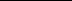 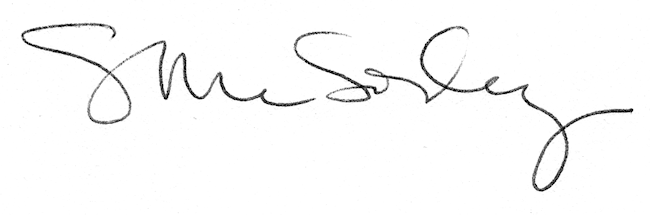 